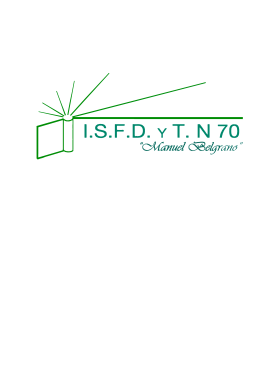 SOLICITUD DE MESA DE EXAMEN  ÚLTIMA MATERIA Lugar, fecha.Sr. DirectorInstituto Superior de Formación Docente y Técnica Nº70Prof. Gerardo LANDABURUS/D		………………………………………………………………………………………………….El/la que suscribe. (escribir APELLIDO y NOMBRE), DNI Nº (indicar número de DNI, que cursa  (indicar el NOMBRE DE ), Resolución Nº (indicar el número de la resoluciòn de la carrera) en el Instituto, se dirige a usted con el objeto de solicitar fecha para rendir la unidad curricular /escribir nombre de la materia de  (especificar de qué año es, 1ro, 2do…) de la mencionada Carrera, dado que es la última materia a rendir. Sin otro particular, saludo a Ud atte.Firma: Aclaración: DNI:Número de teléfono: